Smlouva o dílo č. 04 / 2023Smluvní stranyZhotovitel: AMBRA – Trade, s.r.o.	se sídlem: Potoční 1094, 738 01 Frýdek-Místek	IČ: 25 37 88 30, DIČ: CZ25378830	jednající Pavel Svoboda - jednatel společnosti	bankovní spojení:               Osoby oprávněné jednat za zhotovitele:		- ve věcech smluvních:   	Ing. Pavel Svoboda - prokurista společnosti			- ve věcech technických: 	Simona Rychlá – ved.obchodního oddělení		  	nebo jiní písemně zmocnění pracovníci	aObjednatel: Domov Na zámečku Rokytnice, příspěvková organizacese sídlem: Rokytnice č.p. 1, 751 04 Rokytnice	IČO: 61985911	zastoupena: JUDr. Evou Fabovou – ředitelkou		bankovní spojení:	Osoby oprávněné jednat:		- ve věcech smluvních:     JUDr. Eva Fabová - ředitelka			- ve věcech technických:  Ing. Tomáš Červený - správcese níže uvedeného dne, měsíce a roku dohodly podle ustanovení § 2586 zák. č. 89/2012 Sb., občanský zákoník, v platném znění, na tomto znění smlouvy:			I. Předmět dílaPředmětem této smlouvy je závazek zhotovitele provést na svůj náklad a nebezpečí pro objednatele dílo a objednatel se zavazuje dílo převzít a zaplatit cenu.Dílem podle této smlouvy je Doplnění pokojů nábytkem – Domov Čtyřlístek vč. vynášení a montáže.Rozsah díla je stanoven přílohou: č. 1. cenová nabídka Místem plnění je: sídlo objednateleZhotovitel je oprávněn pověřit zhotovením díla i jiné osoby.II. Podklady pro provedení dílaDílo bude provedeno v rozsahu dle následujících podkladů:Nabídka zhotovitele č. CN G230170-73-16 ze dne 3.2..2023 včetně odsouhlasené ceny za dílo a odsouhlaseného nabídkového položkového rozpočtu, který je nedílnou součástí této smlouvy jako příloha č. 1. III. Cena dílaCena za dílo podle této smlouvy byla stanovena dohodou na podkladě cenové nabídky jako cena smluvní:sjednaná cena bez DPH: 	208.703,-- Kčsjednaná cena s DPH: 	252.531,-- KčDPH bude účtováno ve výši stanovené příslušným právním předpisem platným ke dni předání díla.IV. Placení a platební podmínkyFakturace bude provedena na základě odsouhlaseného soupisu provedených prací a dodávek.Fakturu je povinen zhotovitel vystavit a předat objednateli nejpozději do 14 dnů po předání díla. Zaplacením faktury se rozumí připsání částky na bankovní účet zhotovitele, uvedený v záhlaví této smlouvy.Splatnost předložených faktur činí 14 kalendářních dnů ode dne doručení /předání/ objednateli. V pochybnostech se má za to, že faktura byla doručena třetího dne po odeslání.Vlastníkem zhotovovaného díla je objednatel. Vlastníkem movitých věcí použitých ke zhotovení díla je zhotovitel, a to až do doby úplného zaplacení díla objednatelem. Nebezpečí škody na věci použité ke zhotovování díla nese zhotovitel do doby převzetí díla nebo jeho části objednatelem, a to potvrzeným protokolem o předání a převzetí díla nebo jeho části.V případě, že objednatel nezaplatí sjednanou cenu díla ani v náhradním termínu, který stanoví zhotovitel, je zhotovitel oprávněn nezaplacené movité věci, které použil na realizaci díla odebrat a odvézt. Za tím účelem objednatel výslovně souhlasí s tím, aby zhotovitel vstoupil do prostor, kde se tyto věci nachází a tyto si odebral. Zhotovitel poskytne náhradní plnění v plné výši.V. Doba plněníZhotovitel se zavazuje provést dílo ve sjednané době vymezené následujícími termíny:1. Převzetí prostor k montáži díla: 2 dny před dohodnutým termínem dokončení díla2. Předání dokončeného díla: nejpozději do 5.týdnů od podpisu smlouvyV případě, že objednatel nepředá prostor pro montáž díla do data dle čl. V. odst. 1., posune se termín plnění o tolik dnů o kolik bude objednatel v prodlení s jeho předáním zhotoviteli. Po tyto dny prodlení neplatí ujednání čl. VI. odst. 1 o smluvní pokutě.VI. Smluvní pokutyPři nedodržení termínů dle čl. V. odst. 2 této smlouvy  sjednává se smluvní pokuta ve výši  0,1% z ceny nepředaného díla za každý započatý kalendářní den, o který bude výše uvedený termín překročen.V případě prodlení objednatele se zaplacením faktury za provedené práce zaplatí objednatel zhotoviteli smluvní pokutu ve výši  0,1% z nezaplacené ceny díla, za každý den prodlení.Pro případ odstoupení smluvních stran od smlouvy z důvodů podstatného porušení povinností dle čl. X. se sjednává smluvní pokuta ve výši 5 % ze stanovené ceny díla k tíži druhé strany.Uplatněné smluvní pokuty je zhotovitel i objednatel povinen uhradit na základě faktury vystavené objednatelem (zhotovitelem) v termínu její splatnosti. Tyto faktury budou kompenzovány s již vystavenými.Smluvní strany se dohodly, že náhrada škody není sjednanými smluvními pokutami dotčena.VII. Jakost a zárukaZhotovitel zaručuje, že dílo bude mít vlastnosti uvedené ve smlouvě a bude odpovídat ČSN.Zhotovitel poskytne na dílo záruku (záruční lhůta) v délce 24 měsíců na jakost díla, tzn., že dílo bude po určenou dobu způsobilé pro použití smluvenému, jinak obvyklému účelu nebo si zachová smluvené, jinak obvyklé vlastnosti.Záruční doba začíná běžet dnem předání díla bez vad a nedodělků zhotovitele objednateli za přítomnosti uživatele.V případě reklamací movitých věcí, které zhotovitel použil při plnění díla, je objednatel povinen, pokud bude požadovat opravu či výměnu takové věci, reklamovanou věc doručit na své náklady zhotoviteli (případně třetí osobě, kterou zhotovitel určí, jako osobu k vyřízení reklamace), k vyřízení reklamace.VIII. Ujednání o provedení dílaZhotovitel se zavazuje respektovat pokyny oprávněných pracovníků objednatele viz. osoby oprávněné jednat.Zhotovitel je povinen organizovat práce tak, aby nedošlo k omezení provozu objednatele. Práce lze provádět denně i o sobotách a nedělích v časovém rozmezí 24 hodin denně a za podmínky součinnosti s ostatními dodavateli objednatele.Zhotovitel se zavazuje na staveništi (pracovišti): dodržovat bezpečnostní, hygienické, požární a ekologické předpisy zajistit si vlastní dozor nad bezpečností práce, zajistit si vlastní dozor u těch prací, kde to vyžadují požární předpisy a to i po skončení těchto prací v rozsahu stanoveném platnými požárními předpisy.Náhradní materiály může zhotovitel použít pouze na vyžádání objednatele nebo po předchozím písemném souhlasu objednatele, který bude podmíněn dohodou o jakosti a o ceně.Dodatečné výkony (vícepráce či vícenáklady) budou uhrazeny pouze na základě předchozího písemného schválení a vyžádání objednatelem. K jejich ocenění budou sloužit odsouhlasené ceny z nabídky zhotovitele, v případě prací neobsažených v nabídce zhotovitele individuální kalkulace zhotovitele odsouhlasená objednatelem.Objednatel předá zhotoviteli pracoviště nebo jeho vymezenou část v termínu dle čl. V. odst. 1) této smlouvy.Objednatel se zavazuje umožnit zhotoviteli zhotovení díla v souladu s touto smlouvou.Objednatel zajistí možnost uzamčení prostor označených zhotovitelem určených ke skladování jednotlivých částí díla do doby jejich předání objednateli.K veškerým detailům, materiálům, povrchovým úpravám a barevnosti ovlivňující architektonický výraz zhotoveného díla je zhotovitel povinen vyžádat si souhlas objednatele v dostatečném časovém předstihu před započetím realizace díla.Objednatel se zavazuje, že svislé nosné konstrukce, příčky a vodorovné konstrukce, budou předány zhotoviteli dle platných stavebních ČSN. V případě nerovností, zjištěných při předání staveniště budou tyto odstraněny objednatelem do 24 hodin. V případě neodstranění vyčíslí zhotovitel vícenáklady nutné k zajištění jejich odstranění a objednatel se zavazuje tyto vícenáklady uhradit.  O těchto změnách bude proveden zápis, který bude odsouhlasen podpisem oběma smluvními stranami.Objednatel umožní zhotoviteli, v průběhu provádění díla a po jeho skončení, označit místo plnění informačními cedulemi, ze kterých bude zřejmé, kdo realizuje dílo včetně kontaktu na zhotovitele.IX. Předání a převzetí dílaPřevzetí díla bude provedeno po dokončení všech částí díla dle nabídky zhotovitele. Zhotovitel vyzve objednatele jeden den předem k jeho předání a převzetí v místě plnění.Konečné předání a převzetí celého díla mezi objednatelem a zhotovitelem proběhne pochůzkou na místě provádění díla a kontrolou jednotlivých položek dle cenové nabídky. Veškeré vady a nedostatky budou sepsány. Pro jejich odstranění se stanovuje lhůta 30 kalendářních dnů.V případě výskytu vad a nedodělků bránících řádnému užívání díla objednatelem k termínu předání a převzetí díla nebude dílo převzato až do jejich odstranění.Strany se osvobozují od odpovědnosti za částečné nebo úplné neplnění smluvních povinností, jestliže se tak stalo v důsledku vyšší moci. Za případy vyšší moci platí takové okolnosti, nezaviněné žádnou ze smluvních stran, které smluvní strana nemohla při normální péči a opatrnosti předvídat resp. jim zabránit a za něž neodpovídá, jestliže nastaly po vzniku smlouvy a pokud zabraňují řádnému nebo včasnému splnění závazků.   Za takové okolnosti se považují např. živelné pohromy, válka, stávka a jiné podobné na vůli stran nezávislé okolnosti s výjimkou těch okolností, které vyplývají z osobních, zejména hospodářských poměrů zavázané smluvní strany a dále překážek plnění, jež smluvní strana je povinna překonat nebo odstranit, jako např. nedostatek úředního povolení, jakož i okolností, které nastaly až v době, kdy smluvní strana byla již v prodlení. Nastanou-li okolnosti, které mají povahu vyšší moci bránící splnění závazků prodávajícího a nebo kupujícího ze smlouvy, prodlužuje se lhůta ke splnění smluvních povinností stranami přiměřeně o dobu., během které takové okolnosti a jejich následky budou účinkovat. Jestliže tyto okolnosti a jejich následky budou trvat více než 12 po sobě následujících měsíců, bude mít každá ze stran právo zrušit smlouvu v rozsahu do té doby neprovedeného bez povinnosti k náhradě škody jakéhokoliv druhu.                                                                                                                                                           X. Další ujednáníObjednatel je oprávněn odstoupit od smlouvy v případě hrubého narušení případně znemožnění hlavního provozu objednatele, hrubého porušení bezpečnostních předpisů. XI. Řešení sporů, rozhodčí doložka1. Smluvní strany se dohodly, že právní vztahy založené touto smlouvou se řídí právním řádem České republiky. 2. Smluvní strany sjednávají, že v případě jakýchkoliv sporů vzniklých v souvislosti s touto smlouvou, budou tyto řešeny dohodou. V případě, že nedojde k dohodě, budou takové spory rozhodovány s konečnou platností v rozhodčím řízení, a to třemi rozhodci vybranými ze seznamu rozhodců vedeným Rozhodčím soudem při Hospodářské komoře a Agrární komoře České republiky, přičemž každá ze smluvních stran zvolí jednoho rozhodce, kteří se pak dohodnou na třetím rozhodci. Pro případ, že nedojde k dohodě o třetím rozhodci, určí třetího rozhodce předseda Rozhodčího soudu při Hospodářské komoře a Agrární komoře České republiky. V případě, že jedna ze stran neurčí svého rozhodce do 30 dnů ode dne, kdy ji zvolení rozhodce oznámí druhá smluvní strana, spor bude rozhodnut pouze tímto jedním rozhodcem.XII. Závěrečná ustanoveníPokud není v této smlouvě stanoveno jinak, řídí se smlouva ustanoveními občanského zákoníku.Smlouva nabývá platnosti dnem podpisu smlouvy oběma stranami.Smlouva nabývá účinnosti dnem zveřejnění v registru smluv. Zveřejnění v registru smluv provede objednatel po podpisu smlouvy oběma smluvními stranami.Tuto smlouvu lze měnit a doplňovat pouze písemnými dodatky podepsanými oběma stranami.Smlouva obsahuje 3 strany textu a je sepsána ve dvou vyhotoveních, z nichž každá strana obdrží po jednom vyhotovení.Přílohami této smlouvy jsou, pokud neodporují jednotlivým ustanovením smlouvy tyto přílohy: 	- cenová nabídkaVe Frýdku-Místku, dne 17. 2. 2023				V Rokytnici, dne  21. 2. 2023Za zhotovitele:							Za objednatele:Ing. Pavel Svoboda 						JUDr. Eva Fabová prokurista společnosti						ředitelkaAMBRA - Trade, s.r.o.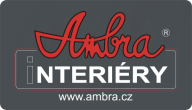 Potoční 1094, 738 01 Frýdek-MístekIČ: 25378830DIČ: CZ 25378830 CENOVÁ  NABÍDKA CENOVÁ  NABÍDKACenová nabídka č.: CN - G230170-73-16.Nabídka pro:Domov na Zámečku  -  RokytniceNázev akce:Doplnění pokojů - Domov Čtyřlístek Datum zpracování nabídky:3.2.2023Platnost cenové nabídky:1 měsícTermíny dodání od data objednání:4 – 8 týdnůZáruční lhůty:24 měsícůPlatební podmínky:faktura se splatností 14 dníPopis cenové nabídky:Nábytek v provedení lamino U200 / H3331 / H1424 ST22Nábytek v provedení lamino U200 / H3331 / H1424 ST22Náhradní plnění:Společnost Ambra-Trade, s.r.o., splňuje podmínku dle § 81, odst.2, písm. b, zákona č. 435/2004 SbSpolečnost Ambra-Trade, s.r.o., splňuje podmínku dle § 81, odst.2, písm. b, zákona č. 435/2004 Sbo zaměstnanosti, na jejímž základě poskytuje NÁHRADNÍ PLNĚNÍ.o zaměstnanosti, na jejímž základě poskytuje NÁHRADNÍ PLNĚNÍ.Cenová nabídka č.: CN - G230170-73-16. - Domov na Zámečku  -  RokytniceCenová nabídka č.: CN - G230170-73-16. - Domov na Zámečku  -  RokytniceCenová nabídka č.: CN - G230170-73-16. - Domov na Zámečku  -  RokytniceCenová nabídka č.: CN - G230170-73-16. - Domov na Zámečku  -  RokytniceCenová nabídka č.: CN - G230170-73-16. - Domov na Zámečku  -  RokytniceCenová nabídka č.: CN - G230170-73-16. - Domov na Zámečku  -  RokytniceCenová nabídka č.: CN - G230170-73-16. - Domov na Zámečku  -  RokytniceCenová nabídka č.: CN - G230170-73-16. - Domov na Zámečku  -  RokytniceDoplnění pokojů - Domov ČtyřlístekDoplnění pokojů - Domov ČtyřlístekDoplnění pokojů - Domov ČtyřlístekNábytek v provedení lamino U200 / H3331 / H1424 ST22Nábytek v provedení lamino U200 / H3331 / H1424 ST22Nábytek v provedení lamino U200 / H3331 / H1424 ST22Nábytek v provedení lamino U200 / H3331 / H1424 ST22Nábytek v provedení lamino U200 / H3331 / H1424 ST22Nábytek v provedení lamino U200 / H3331 / H1424 ST22P.č.Označ.PopisksCena/ks
bez DPHCelkem
bez DPHCelkem
vč. DPHDPH
v %a) Místnost  č. 891.AT SKR SES CSestava dvou skříní, 1200x2200x600 mm, 5x police volná, 2x zámek, nožky 420 mm320 496 Kč61 488 Kč74 400 Kč212.AT SKR BOT CBotník, 1200x900x400 mm, horní deska tl.36 mm, 2x police volná, 12x vzdušník110 582 Kč10 582 Kč12 804 Kč213.AT OS COdkládací stěna, 600x950x18 mm, 6x šatní háček černý mat12 935 Kč2 935 Kč3 551 Kč214.AT POL CPolice, 800x36x250 mm, kotvení na skryté trny33 579 Kč10 737 Kč12 992 Kč215.AT ST NOC CNoční stolík, 420x800x450 mm, horní deska tl.36 mm, 1x zásuvka, 1x dvířka plná, 1x police volná37 257 Kč21 771 Kč26 343 Kč216.AT ST CStůl rovný, 1300x760x800 mm, horní deska tl.36 mm, podnož jeklová 40x40 mm RAL19 148 Kč9 148 Kč11 069 Kč217.AT ST KONF CKonferenční stolík, 900x536x500 mm, horní deska tl.36 mm, nohy AL čtvercové - černé mat111 267 Kč11 267 Kč13 633 Kč21Celkem127 928 Kč154 793 Kčb) Místnost  č. 90 C8.AT SKR SES DSestava dvou skříní, 1200x2200x600 mm, 5x police volná, 2x zámek, nožky 420 mm216 067 Kč32 134 Kč38 882 Kč219.AT SKR BOT DBotník, 700x900x400 mm, horní deska tl.36 mm, 2x police volná, 12x vzdušník16 645 Kč6 645 Kč8 040 Kč2110.AT OS DOdkládací stěna, 800x1900x18 mm, 6x šatní háček černý mat14 016 Kč4 016 Kč4 859 Kč2111.AT POL DPolice, 800x36x250 mm, kotvení na skryté trny23 499 Kč6 998 Kč8 468 Kč2112.AT ST NOC DNoční stolík, 420x800x450 mm, horní deska tl.36 mm, 1x zásuvka, 1x dvířka plná, 1x police volná26 490 Kč12 980 Kč15 706 Kč2113.AT ST DStůl rovný, 800x760x800 mm, horní deska tl.36 mm, podnož jeklová 40x40 mm RAL17 164 Kč7 164 Kč8 668 Kč2114.AT ST KONF DKonferenční stolík, 900x536x600 mm, horní deska tl.36 mm, nohy AL čtvercové - černé mat110 838 Kč10 838 Kč13 114 Kč21Celkem80 775 Kč97 738 Kčc) Služby15.DaMDoprava, vynášení, montáž - cenách položekCelkem208 703 Kč252 531 KčVe Frýdku-Místku : 3.2.2023Ve Frýdku-Místku : 3.2.2023